Checkliste – Nebenkosten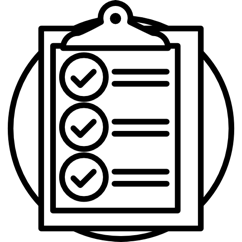 Anhand der folgenden Punkte können Sie prüfen, ob in Ihrer Betriebskostenabrechnung die wesentlichen rechtlichen Punkte eingehalten wurden und Sie nichts vergessen haben. Müssen Sie laut Mietvertrag die Nebenkosten / Betriebskosten tragen?Sind alle Kostenpositionen Betriebskosten?Ist der Abrechnungszeitraum genau 1 Jahr? Prüfen Sie Abrechnungsfristen und Abrechnungszeitraum. Lassen sich alle Kosten dem Abrechnungszeitraum zuordnen?Ist die Abrechnung verständlich und nachvollziehbar?Sind alle Angaben verständlich und korrekt?Wurde der verwendete Verteilungsschlüssel genannt und erläutert?Stimmen die Werte mit dem Verteilungsschlüssel überein?Wurden die Kosten für leerstehende Räume vom Mieter übernommen?Wurden gewerblich genutzte Räume mit einem nachvollziehbaren höheren Vorabzug ausgewiesen?